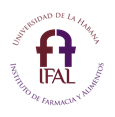 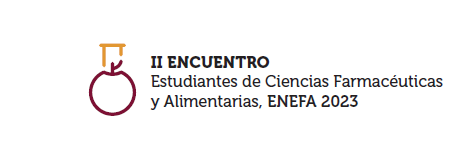 Planilla de inscripción Título: Autor (es): Correo electrónico del ponente:Tutor (es): Trabajo publicado:    ___ si      ___noTrabajo de Revisión bibliográfica______ Trabajo con resultados propios _______ Temática a la que Ud. Considera que pertenece su investigación: Resumen de ponencia TÍTULO: Autor:Correo: Cuerpo del Resumen (250 palabras): Palabras clave: 